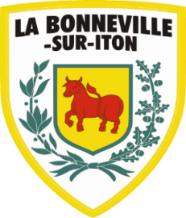 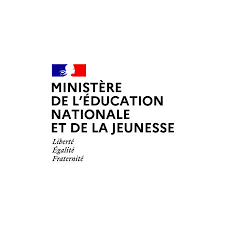 DEMANDE D’INSCRIPTION SCOLAIREAnnée Scolaire 2024/2025DEMANDE D’INSCRIPTION SCOLAIREAnnée Scolaire 2024/2025DEMANDE D’INSCRIPTION SCOLAIREAnnée Scolaire 2024/2025DEMANDE D’INSCRIPTION SCOLAIREAnnée Scolaire 2024/2025ENFANT ENFANT ENFANT ENFANT ENFANT ENFANT ENFANT NOM……………………………………………...….                                      PRENOM…………………………………………………….…….Sexe : M 	F 	Né(e) le………………………………………    à ………………………………………………………….Adresse……………………………………………………………………………………………………………………………………………….……………………………………………………………………………………………………………………………………………………………………….………..NOM……………………………………………...….                                      PRENOM…………………………………………………….…….Sexe : M 	F 	Né(e) le………………………………………    à ………………………………………………………….Adresse……………………………………………………………………………………………………………………………………………….……………………………………………………………………………………………………………………………………………………………………….………..NOM……………………………………………...….                                      PRENOM…………………………………………………….…….Sexe : M 	F 	Né(e) le………………………………………    à ………………………………………………………….Adresse……………………………………………………………………………………………………………………………………………….……………………………………………………………………………………………………………………………………………………………………….………..NOM……………………………………………...….                                      PRENOM…………………………………………………….…….Sexe : M 	F 	Né(e) le………………………………………    à ………………………………………………………….Adresse……………………………………………………………………………………………………………………………………………….……………………………………………………………………………………………………………………………………………………………………….………..NOM……………………………………………...….                                      PRENOM…………………………………………………….…….Sexe : M 	F 	Né(e) le………………………………………    à ………………………………………………………….Adresse……………………………………………………………………………………………………………………………………………….……………………………………………………………………………………………………………………………………………………………………….………..NOM……………………………………………...….                                      PRENOM…………………………………………………….…….Sexe : M 	F 	Né(e) le………………………………………    à ………………………………………………………….Adresse……………………………………………………………………………………………………………………………………………….……………………………………………………………………………………………………………………………………………………………………….………..NOM……………………………………………...….                                      PRENOM…………………………………………………….…….Sexe : M 	F 	Né(e) le………………………………………    à ………………………………………………………….Adresse……………………………………………………………………………………………………………………………………………….……………………………………………………………………………………………………………………………………………………………………….………..FRATERIEFRATERIEFRATERIEFRATERIEFRATERIEFRATERIEFRATERIENOM PRENOMNOM PRENOMDATE DE NAISSANCEDATE DE NAISSANCEÉCOLE FREQUENTÉEÉCOLE FREQUENTÉECLASSERESPONSABLES LEGAUXRESPONSABLES LEGAUXRESPONSABLES LEGAUXRESPONSABLES LEGAUXRESPONSABLES LEGAUXRESPONSABLES LEGAUXRESPONSABLES LEGAUXResponsable légal 1 Père     Mère       Famille d’accueil              Responsable légal 1 Père     Mère       Famille d’accueil              Responsable légal 1 Père     Mère       Famille d’accueil              Responsable légal 1 Père     Mère       Famille d’accueil              Responsable légal 2 Père     Mère       Famille d’accueil           Responsable légal 2 Père     Mère       Famille d’accueil           NOM : Prénom :Adresse :Téléphone : Email : La Bonneville Sur Iton, le…………………………………………                          Signatures du (des) représentant(s) légal(aux) La Bonneville Sur Iton, le…………………………………………                          Signatures du (des) représentant(s) légal(aux) La Bonneville Sur Iton, le…………………………………………                          Signatures du (des) représentant(s) légal(aux) La Bonneville Sur Iton, le…………………………………………                          Signatures du (des) représentant(s) légal(aux) La Bonneville Sur Iton, le…………………………………………                          Signatures du (des) représentant(s) légal(aux) La Bonneville Sur Iton, le…………………………………………                          Signatures du (des) représentant(s) légal(aux) La Bonneville Sur Iton, le…………………………………………                          Signatures du (des) représentant(s) légal(aux) 	Cadre réservé à l’administration	Cadre réservé à l’administration	Cadre réservé à l’administration	Cadre réservé à l’administration	Cadre réservé à l’administration	Cadre réservé à l’administration	Cadre réservé à l’administrationLa demande d’inscription ne sera validée que sous réserve de la présentation obligatoire au service des inscriptions scolaires, de l’ensemble des pièces suivantes :  Livret de famille           Carnet de santé            Justificatif de domicile (facture EDF ou assurance habitation)  Si séparation ou divorce, jugement                       Certificat de radiation de l’école d’origine, le cas échéantLa demande d’inscription ne sera validée que sous réserve de la présentation obligatoire au service des inscriptions scolaires, de l’ensemble des pièces suivantes :  Livret de famille           Carnet de santé            Justificatif de domicile (facture EDF ou assurance habitation)  Si séparation ou divorce, jugement                       Certificat de radiation de l’école d’origine, le cas échéantLa demande d’inscription ne sera validée que sous réserve de la présentation obligatoire au service des inscriptions scolaires, de l’ensemble des pièces suivantes :  Livret de famille           Carnet de santé            Justificatif de domicile (facture EDF ou assurance habitation)  Si séparation ou divorce, jugement                       Certificat de radiation de l’école d’origine, le cas échéantLa demande d’inscription ne sera validée que sous réserve de la présentation obligatoire au service des inscriptions scolaires, de l’ensemble des pièces suivantes :  Livret de famille           Carnet de santé            Justificatif de domicile (facture EDF ou assurance habitation)  Si séparation ou divorce, jugement                       Certificat de radiation de l’école d’origine, le cas échéantLa demande d’inscription ne sera validée que sous réserve de la présentation obligatoire au service des inscriptions scolaires, de l’ensemble des pièces suivantes :  Livret de famille           Carnet de santé            Justificatif de domicile (facture EDF ou assurance habitation)  Si séparation ou divorce, jugement                       Certificat de radiation de l’école d’origine, le cas échéantLa demande d’inscription ne sera validée que sous réserve de la présentation obligatoire au service des inscriptions scolaires, de l’ensemble des pièces suivantes :  Livret de famille           Carnet de santé            Justificatif de domicile (facture EDF ou assurance habitation)  Si séparation ou divorce, jugement                       Certificat de radiation de l’école d’origine, le cas échéantLa demande d’inscription ne sera validée que sous réserve de la présentation obligatoire au service des inscriptions scolaires, de l’ensemble des pièces suivantes :  Livret de famille           Carnet de santé            Justificatif de domicile (facture EDF ou assurance habitation)  Si séparation ou divorce, jugement                       Certificat de radiation de l’école d’origine, le cas échéantDECISION DU MAIREDECISION DU MAIREDECISION DU MAIREDECISION DU MAIREDECISION DU MAIREDECISION DU MAIREDECISION DU MAIREInscription acceptée sur le Groupe Scolaire Unique la Forge               Fait à La Bonneville Sur Iton, le  Section maternelle                                                                                Le Maire (ou son représentant),                                                                         Section élémentaire Inscription acceptée sur le Groupe Scolaire Unique la Forge               Fait à La Bonneville Sur Iton, le  Section maternelle                                                                                Le Maire (ou son représentant),                                                                         Section élémentaire Inscription acceptée sur le Groupe Scolaire Unique la Forge               Fait à La Bonneville Sur Iton, le  Section maternelle                                                                                Le Maire (ou son représentant),                                                                         Section élémentaire Inscription acceptée sur le Groupe Scolaire Unique la Forge               Fait à La Bonneville Sur Iton, le  Section maternelle                                                                                Le Maire (ou son représentant),                                                                         Section élémentaire Inscription acceptée sur le Groupe Scolaire Unique la Forge               Fait à La Bonneville Sur Iton, le  Section maternelle                                                                                Le Maire (ou son représentant),                                                                         Section élémentaire Inscription acceptée sur le Groupe Scolaire Unique la Forge               Fait à La Bonneville Sur Iton, le  Section maternelle                                                                                Le Maire (ou son représentant),                                                                         Section élémentaire Inscription acceptée sur le Groupe Scolaire Unique la Forge               Fait à La Bonneville Sur Iton, le  Section maternelle                                                                                Le Maire (ou son représentant),                                                                         Section élémentaire 